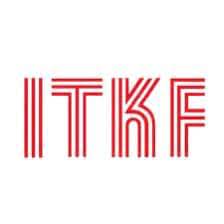 INTERNATIONAL TRADITIONAL KARATE FEDERATION - ITKF 2022 OFFICIAL FEESDr. Dejan NedevITKF General Secretary IMERMBERSHIPMERMBERSHIPMERMBERSHIPMERMBERSHIPMERMBERSHIPI1. Annual Membership Fee $300,001. Annual Membership Fee $300,001. Annual Membership Fee $300,001. Annual Membership Fee $300,001. Annual Membership Fee $300,00IIIQUALIFICATION REGISTRATION FEEQUALIFICATION REGISTRATION FEEQUALIFICATION REGISTRATION FEEQUALIFICATION REGISTRATION FEEQUALIFICATION REGISTRATION FEEII1.                                   Judges                                   Judges                                   Judges                                   JudgesII1.1Class CKumite$50,00II1.1Class CKata$50,00II1.2Class BKumite$100,00II1.2Class BKata$100,00II1.3Class AKumite$150,00II1.3Class AKata$150,00II2.CoachesCoachesCoaches$100,00II3.                                      Ranking Examiners                                      Ranking Examiners                                      Ranking Examiners                                      Ranking ExaminersII3.Class CClass CClass C$100,00II3.Class BClass BClass B$150,00II3.Class AClass AClass A$200,00II4.                                   Dan Ranking                                   Dan Ranking                                   Dan Ranking                                   Dan RankingII4.4.1Sho (1st) DanSho (1st) Dan$100,00II4.4.2Ni (2nd) DanNi (2nd) Dan$100,00II4.4.3San (3rd) DanSan (3rd) Dan$120,00II4.4.4Yon (4th) DanYon (4th) Dan$120,00II4.4.5Go (5th) DanGo (5th) Dan$150,00II4.4.6Roku (6th) DanRoku (6th) Dan$200,00II4.4.7Shichi (7th) DanShichi (7th) Dan$200,00II4.4.8Hachi (8th) DanHachi (8th) Dan$250,00II4.4.9Kyu (9th) DanKyu (9th) Dan$250,00II* Recommended Rank-Additional + $100,00 / **Re-issue of a certificate $ 60* Recommended Rank-Additional + $100,00 / **Re-issue of a certificate $ 60* Recommended Rank-Additional + $100,00 / **Re-issue of a certificate $ 60* Recommended Rank-Additional + $100,00 / **Re-issue of a certificate $ 60* Recommended Rank-Additional + $100,00 / **Re-issue of a certificate $ 60IIIQUALIFICATION RENEWALL FEES (Per 2 Years)QUALIFICATION RENEWALL FEES (Per 2 Years)QUALIFICATION RENEWALL FEES (Per 2 Years)QUALIFICATION RENEWALL FEES (Per 2 Years)QUALIFICATION RENEWALL FEES (Per 2 Years)IIIA)                                 Judges                                 Judges                                 Judges                                 JudgesIIIA)1.1Class CKumite$50,00IIIA)1.1Class CKata$50,00IIIA)1.2Class BKumite$70,00IIIA)1.2Class BKata$70,00IIIA)1.3Class AKumite$100,00IIIA)1.3Class AKata$100,00IIIB)CoachesCoachesCoaches$100,00IIIC)                                Ranking Examiners                                Ranking Examiners                                Ranking Examiners                                Ranking ExaminersIIIC)Class CClass CClass C$100,00IIIC)Class BClass BClass B$125,00IIIC)Class AClass AClass A$150,00IVEVENT SANCTION FEESEVENT SANCTION FEESEVENT SANCTION FEESEVENT SANCTION FEESEVENT SANCTION FEESIVA) World Championship $2.500,00A) World Championship $2.500,00A) World Championship $2.500,00A) World Championship $2.500,00A) World Championship $2.500,00IVB) Regional Championship & Other International Event $1000,00B) Regional Championship & Other International Event $1000,00B) Regional Championship & Other International Event $1000,00B) Regional Championship & Other International Event $1000,00B) Regional Championship & Other International Event $1000,00